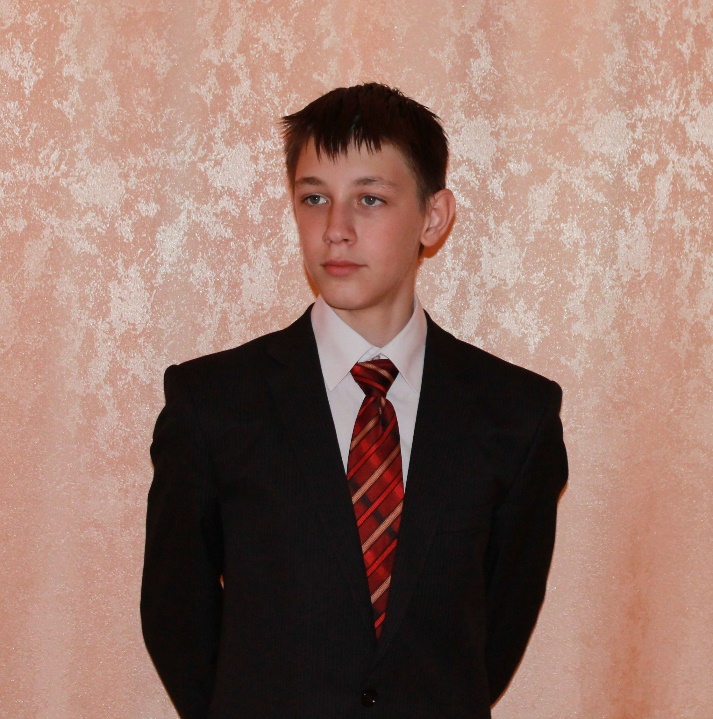 Кандидат в президентыСубботин Егор,8-1 классПрограмма кандидата:1) Для начала, обсудим то, что на всех учительских компьютерах стоит “Родительский контроль”, который мешает работе учителей так как иногда информация очень нужна но она не доступна.2) Улучшение столовой - смена стульев, столов и игра спокойной музыки во время принятия пищи.3) Предлагаю в столовой делать выбор учениками пищи и установление еды на каждом столе индивидуально, выбор можно делать из 3 блюд.5) Более частое проведение межклассовых мероприятий - походов на экскурсии, в театры и кинотеатры.6) Более частое посещение нашей школы великими людьми- спортсменами и ветеранами.7) На уроках иностранных языков устроить посещение нашей школы иностранцами.8) Каждый день по громкой связи объявлять людей у которых в этот день день рождение и в праздничные дни объявлять праздники и краткие справки о нём.9) Упростить график работы библиотеки 10) Создать небольшой читальный зал.11) Проведение небольших конкурсов красоты для учениц нашей школы (мисс 7,8,9 класс, мисс школа и т.д)12) Разрешение использования электронных книг на уроках.13) В субботу сделать перемену чуть больше, чтобы ученики успевали переходить из класса в класс.14) Улучшить мужскую раздевалку в большом зале - установление хороших скамеек и шкафчиков15) Устранить беспрепятственное курение в туалетах.16) Предлагаю создать в школе кружок стендового моделизма.